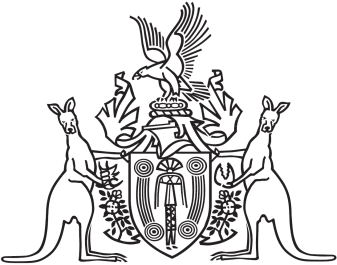 Northern Territory of AustraliaGovernment GazetteISSN-0157-833XNo. S24	11 April 2018Crown Lands ActOffer of Crown Land for Sale by AuctionI, Claire Allison Brown, Regional Director, Katherine in the Department of Infrastructure, Planning and Logistics, as the delegate of the Minister for Infrastructure, Planning and Logistics, under section 13(1) of the Crown Lands Act and with reference to section 13(3) of that Act, give notice of the following:a public auction will be conducted on Wednesday 30 May 2018 at 5.30pm, at the Knotts Crossing Resort, 10 Cameron Street, Town of Katherine;a Crown lease of each parcel of Crown land described in the Schedule will be offered for sale at the auction;each lease will contain a provision by virtue of which the lessee may acquire an estate in fee simple in the land; a member of the public may obtain details of the leases offered for sale at the office of Elders Real Estate, 2/17 First Street, Katherine, NT 0850. Dated this 9 day of April 2018C. A. BrownDelegate of the Minister forInfrastructure, Planning and LogisticsScheduleLeasehold LandRules and Information for the Guidance of Prospective BiddersProspective purchasers are advised that a private licensed auctioneer, from Elders Real Estate Katherine has been appointed to conduct this public auction on behalf of the Territory.Each successful purchaser who is an individual will be required to provide their full name, residential address (including street or lot number) and occupation.  This information is required so that the Auction Agreement for the Crown lease term can be correctly completed.Any person intending to bid on behalf of any company, incorporated association or another person must, prior to the commencement of the auction, produce satisfactory evidence to the auctioneer of their authority to bid on behalf of the principal, otherwise the Crown lease will be sold to the successful bidder personally and the Auction Agreement shall be executed in their name only.  In the case of a person intending to bid on behalf of a company or an incorporated association they shall, prior to the commencement of the auction produce to the auctioneer a copy of the certificate of registration of the company or incorporated association (as the case may be) together with a notification of the registered office of the company or incorporated association.In the case of a company being the successful bidder the Auction Agreement shall be executed by the company in accordance with the provisions of section 127 of the Corporations Act 2001, and in the case of an incorporated association being the successful bidder, the Auction Agreement shall be executed by the incorporated association in accordance with its constitution.Terms of Payment:Payment of the deposit must be by cheque (addressed to the Auctioneer) or cash, and the deposit is payable immediately after the fall of the hammer.Payment of the balance of the purchase price shall be paid by cash or bank cheque.Column 1LotColumn 2Approx.Size (m2)Column 3StreetColumn 4LocationColumn 5ZoningColumn 6TenureLot 34724090m2Chardon StreetKatherineGeneral IndustryLeaseholdLot 34766950m2Chardon StreetKatherineGeneral IndustryLeaseholdLot 34776600m2Chardon StreetKatherineGeneral IndustryLeasehold